	Женева, 23 сентября 2011 годаУважаемая госпожа,
уважаемый господин,1	В целях содействия Государствам-Членам, Членам Сектора МСЭ-Т и Ассоциированным членам МСЭ-T в планировании ими своего участия в деятельности МСЭ-Т имею честь представить календарь собраний исследовательских комиссий МСЭ-Т на 2011, 2012, 2013 и 2014 годы.2	На основе решений Всемирной ассамблеи по стандартизации электросвязи, проходившей в Йоханнесбурге в 2008 году, которая утвердила структуру исследовательских комиссий МСЭ-Т и новый набор методов работы, и после состоявшихся затем консультаций с председателями исследовательских комиссий разработан календарь собраний МСЭ-Т на 2011, 2012, 2013 и 2014 годы (см. Приложения 1–4). Предполагается, что собрания будут проводиться в основном в Женеве, если Директор БСЭ не получит предложения о принятии собрания. Однако вполне возможно, что какая-либо страна может предложить провести собрание МСЭ-Т у себя, и в этом случае она должна обратиться к Директору БСЭ.Как и прежде, в соответствии с принятыми на ВАСЭ-08 решениями будет направлено Коллективное письмо с указанием подробных сведений, касающихся организации и повестки дня каждого собрания.Вся информация, касающаяся мероприятий МСЭ-Т, размещена и содержится в обновленном виде на веб-сайте МСЭ-Т (http://www.itu.int/ITU-T).Надеемся, что этот календарь собраний будет содействовать Вашему участию в работе Сектора стандартизации электросвязи МСЭ. Хочу также воспользоваться данной возможностью, чтобы напомнить Вам о том, что для многих из этих собраний будет предоставлена возможность дистанционного участия, а также получения стипендий в соответствии с правилами.С уважением,Малколм Джонсон
Директор Бюро
стандартизации электросвязиANNEX 1
(to TSB Circular 230)Schedule of ITU-T meetings for 2011 (including CWG-WCIT)ANNEX 2
(to TSB Circular 230)Schedule of ITU-T meetings for 2012 (including CWG-WCIT)(*)	Early deadline because ITU is closed during the holiday season (until 2 January 2012 inclusive)(**)	To be confirmedANNEX 3
(to TSB Circular 230)Schedule of ITU-T meetings for 2013ANNEX 4
(to TSB Circular 230)Schedule of ITU-T meetings for 2014Please note that these dates for 2014 have to be confirmed as soon as room allocation in the ITU premises is done.______________Бюро стандартизации 
электросвязи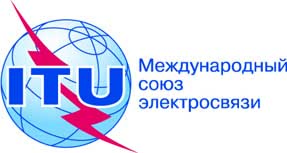 Осн.:

Тел.:
Факс:
Эл. почта:
URL:Циркуляр 230 БСЭ

+41 22 730 5875
+41 22 730 5853
tsbmail@itu.int
http://www.itu.int/ITU-T–	Администрациям Государств – Членов Союза–	Членам Сектора МСЭ-Т–	Ассоциированным членам МСЭ-Т–	Председателям и заместителям председателей исследовательских комиссий МСЭ-ТКопии:–	Директору Бюро развития электросвязи–	Директору Бюро радиосвязиПредмет:Календарь собраний МСЭ-Т на 2011, 2012, 2013 и 2014 годыSG/WPDatePlaceDeadline for submissionof contributionsSG/WP 520 – 28 SeptemberSeoul9 SeptemberCWG-CWIT-1227 – 30 September27 AugustNGN-GSI event10 – 21 October     SG/WP 1310 – 21 October27 September     SG/WP 1117 – 21 October4 OctoberSG/WP 1231 Oct. – 9 Nov.18 OctoberIPTV-GSI event21 – 25 November8 NovemberIoT-GSI event21 – 25 November8 NovemberSG 921 – 25 November8 NovemberSG/WP 1621 Nov. – 2 Dec.8 NovemberSG/WP 155 – 16 December22 NovemberSG/WPDatePlaceDeadline for submissionof contributionsITU-T Chairmen’s meeting9 JanuaryTSAG10 – 13 January16 December*SG/WP 316 – 20 January3 JanuaryIoT-GSI event6 – 13 February24 JanuaryNGN-GSI event6 – 17 FebruaryIPTV-GSI event13 – 17 February31 JanuarySG/WP 1720 February – 2 March7 FebruaryCWG-WCIT-1227 – 29 FebruaryGeneva27 JanuarySG/WP 221 – 29 March8 MarchSG/WP 511 – 19 April29 MarchCWG-WCIT-1223 – 25 AprilGeneva23 MarchIPTV-GSI event30 April – 4 May17 AprilSG 930 April – 4 May17 AprilSG/WP 1630 April – 11 May17 AprilIoT-GSI event3 – 9 May20 AprilSG/WP 1229 May – 7 June16 MayNGN-GSI event4 – 15 June     SG/WP 134 – 15 June22 May     SG/WP 1111 – 15 June29 MayCWG-WCIT-1220 – 22 JuneGeneva20 MayTSAG2 – 4 July19 JuneSG/WP 33 – 7 September**Moscow**21 August **SG/WP 173 – 7 September21 AugustIoT-GSI event3 – 7 September21 AugustSG/WP 1510 – 21 September28 AugustSG/WP 225 SeptemberGeneva12 SeptemberGSSNovember**Geneva**WTSA-12November**Geneva**WCIT-12November**Geneva**NGN-GSI event3 – 14 DecemberIPTV-GSI event10 – 14 December27 NovemberSG/WPDatePlaceDeadline for submissionof contributionsIPTV-GSI event14 – 18 January3 JanuarySG 914 – 18 January3 JanuarySG/WP 1614 – 25 January3 JanuarySG/WP 222 – 31 JanuaryGeneva9 JanuarySG/WP 529 January – 7 February16 JanuaryNGN-GSI event18 February. – 1 March     SG/WP 1318 February. – 1 March5 February     SG/WP 1125 February. – 1 March12 FebruarySG/WP 1219 – 28 MarchGeneva6 MarchSG/WP 1717 – 26 April4 AprilSG/WP 327 – 31 MayGeneva14 MayITU-T Chairmen’s meeting3 JuneGenevaTSAG4 – 7 JuneGeneva22 MayNGN-GSI event17 – 28 JuneIPTV-GSI event24 – 28 June11 JuneSG/WP 151 – 12 JulyGeneva18 JuneSG/WP 53 – 12 September21 AugustSG/WP 217 – 26 SeptemberGeneva4 SeptemberIPTV-GSI event28 October – 1 November15 OctoberSG 928 October – 1 November15 OctoberSG/WP 1628 October – 8 November15 OctoberNGN-GSI event4 – 15 November     SG/WP 134 – 15 November22 October     SG/WP 1111 – 15 November29 OctoberSG/WP 123 – 12 DecemberGeneva20 NovemberSG/WPDatePlaceDeadline for submissionof contributionsSG/WP 1715 – 24 January2 JanuaryNGN-GSI event10 – 21 FebruaryGenevaIPTV-GSI event17 – 21 February4 FebruarySG/WP 1517 – 28 March4 MarchSG/WP 331 March – 4 April18 MarchSG/WP 58 – 17 April26 MarchSG/WP 23 – 12 JuneGeneva21 MayIPTV-GSI event16 – 20 June3 JuneSG 916 – 20 June3 JuneSG/WP 1616 – 27 June3 JuneITU-T Chairmen’s meeting27 JuneGenevaTSAG30 June – 3 JulyGeneva17 JuneNGN-GSI event7 – 18 July     SG/WP 137 – 18 July24 June     SG/WP 1114 – 18 July1 JulySG/WP 122 – 11 SeptemberGeneva20 AugustSG/WP 1717 – 26 September4 SeptemberNGN-GSI event10 – 21 NovemberGenevaIPTV-GSI event17 – 21 November4 NovemberSG/WP 1524 Nov. – 5 Dec.11 NovemberSG/WP 59 – 18 December26 November